Benton County Solid Waste District	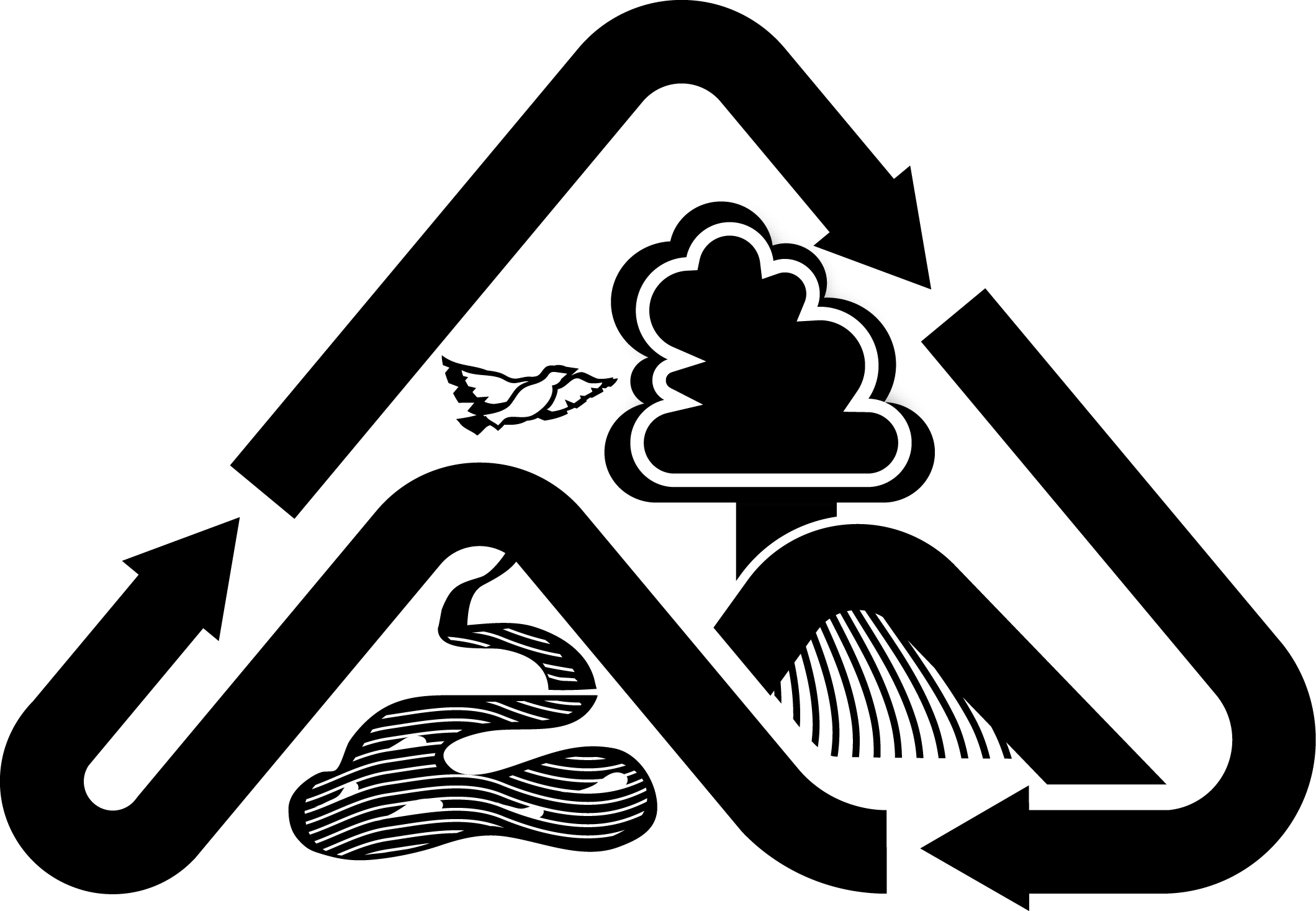 5702 Brookside Road							Year Bentonville, AR 72713Phone: (479) 795-0751TYPE I - SOLID WASTE HAULER LICENSING APPLICATIONPLEASE THOROUGHLY COMPLETE ALL SECTIONS OF THE APPLICATION!Incomplete applications will not be processed until all requirements are met. This may cause an unnecessary delay in the issuance of a hauler license and may result in late fees and other penalties.Licenses are issued in accordance with State laws and rules as well as the Rules of the Benton County Regional Solid Waste Management District as adopted by the District Board and approved by the Arkansas Legislative Council. References to the District Rules throughout the application will refer to the current Rules of the Benton County Regional Solid Waste Management District 5.01.You are responsible for knowing and complying with Chapters D and F of the RULES OF THE BENTON COUNTY REGIONAL SOLID WASTE MANAGEMENT DISTRICT 5.01.If titled owner of any of the above listed vehicles is not the same as the legal business name on Pg. 1, please explain: SERVICES PROVIDED – VOLUNTARY ACCOUNTSHaulers may provide service in any zone they wish. However, according to District Rule Subsection 13.08(l), you must be willing to provide service to any customer requesting service within a zone in order to provide service to ANYONE within that zone.  You should only select zones where you are willing and able to provide service to every customer who may request your service.  District Rule allows an exception ONLY for good cause which may be a history of failing to pay bills or another dispute between the customer and hauler. The location of the customer will not be considered good cause. Services Provided in Each Zone.  Please place a check mark in the field for each service that you will provide within each zone.  Please mark ONLY if you agree to serve the entire zone.  This information will be made available to citizens in the District.  REFER TO THE ZONE MAP PROVIDED IN YOUR HAULER PACKET.MUNICIPAL CONTRACTSPlease provide the following information for each municipal contract that you will service for any portion of calendar year 2022.  Please indicate N/A if that service is not included in the contract.PAY AS YOU THROW (PAYT) PROGRAMDistrict Rule Subsection §13.08 requires that all residential waste haulers utilize a Pay-As-You-Throw or variable-rate pricing structure whereby residents are charged for the collection of waste based on the amount they throw away with incrementally increased cost for excess waste. You are required to attach a copy of all applicable PAYT residential pricing structures for each service zone and municipality you service.  Example: 1 – 3 Bags $15.00, 4 – 6 Bags $ 25.00DISPOSAL LOCATIONDistrict Rule Subsection §13.08 (e) requires that all Solid Waste collected must be transported only to a Solid Waste Facility that holds all permits and licenses required by appropriate Federal, State, Local, and District laws, rules, and rules. Recyclable materials may be delivered to either a Solid Waste Facility or a Recyclable Materials Collection Center. In addition, prior to changing the receiving facility for any solid waste from the facility indicated in the licensing application, the Solid Waste Hauler must provide written notification to the District of their intent to change facilities and include the name and location of the proposed new facility. Once District staff has received and acknowledged notification, the Hauler may begin delivering waste to the new facility.Please list all disposal and recycling facilities that you will potentially use for calendar year 2022.FINANCIAL RESPONSIBILITYDistrict Rule §13.03 Financial Responsibility requires that any hauler applying for a license must establish financial responsibility to the Board by providing proof of liability insurance, issued in the name of the hauling company, and includes the business location address, vehicles covered by the policy and the limits of coverage which meet or exceed the State of Arkansas minimum requirements. Proof of insurance must be sent by fax or mail directly from the insurer to the District. WE CANNOT ACCEPT PROOF OF INSURANCE FROM YOU.  IT MUST COME DIRECTLY FROM YOUR AGENT TO THE DISTRICT!  Your insurance agent can submit the required documentation by mailing directly to the District Office.  We prefer that they submit it by email to jayme@bentoncountyrecycles.org. Failure to request that your agent provide the proof prior to the deadline will cause a delay in issuance of your license and may cause you to incur late fees.LICENSING FEEThe full year fees are as follows:(a) A minimum fee of $100.00 is required and will license up to two (2) vehicles.(b) An additional fee of $50.00 per vehicle per year will be assessed for the third and all subsequent vehicles up to a maximum fee of $1,000.00 annually.Haulers renewing license after January 1st are assessed an additional late penalty of 25% if 1 to 60 days late, 50% if 61 to 90 days late and 100% if over 90 days late.Total number of vehicles to be licensed:       Licensing Fee Due $      + Late fee, if any $      = Total Due $     Please remit this amount with your completed application to:  Benton County Solid Waste DistrictREGISTRATION STICKERSA Waste Hauler License Registration Sticker will be issued by the District for up to nineteen (19) licensed vehicles.  Haulers with 20 or more licensed vehicles will receive a Licensed Fleet certificate indicating that the entire fleet of vehicles used by the hauler is licensed in Benton County.Except for Licensed Fleet Vehicles, all vehicles hauling solid waste within the District must display the license sticker near the driver's side of the windshield. Licenses are non-transferable and Annual Fees are non-refundable. If a licensed hauler replaces a registered vehicle, the hauler must immediately notify the District and the vehicle information be provided for both vehicles. A new registration sticker is required for the new vehicle. If the hauler removes the registration sticker from the replaced vehicle and submits it to the District, a sticker will be issued at one half the original cost for the new vehicle. If the sticker from the replaced vehicle is not provided, the hauler will pay full price as an added vehicle.CERTIFICATIONThe undersigned hereby certifies that they have fully and accurately completed this application and that all statements herein are true.  Further, the undersigned hereby certifies that they are responsible for reading and understanding the Benton County Regional Solid Waste Management District Rules and the Arkansas Solid Waste Management Code (PC&E Regulation 22) pertaining to the collection and transportation of solid wastes within Benton County and that they agree to abide by all applicable Federal, State and Local laws and other regulations.  The undersigned hereby agrees that Benton County Regional Solid Waste Management District may, at their discretion, verify all tonnages reported to have been collected through use of any or all of the following methods:  audit of undersigned’s accounts by District staff and/or an independent auditor and/or collection of disposal data from waste disposal facilities utilized by the undersigned.  The undersigned hereby authorizes any waste disposal facility to release data indicating the amount of waste disposed at said facility. (Optional) I elect to receive all future licensing renewal applications electronically and agree to opt out of receiving them by mail.LICENSING CHECKLIST (Please be sure you have included all required paperwork!) 	Completed Licensing Application 	Proof of Insurance submitted by insurance agent-Email: jayme@bentoncountyrecycles.org or mail to the District office 	Copy of Rate Schedule indicating Pay-As-You-Throw pricing structure 	Check or Money Order for appropriate licensing fee and any applicable late fees 	Other attachments as needed (such as additional pages for list of owners, drivers, vehicles, etc.)BUSINESS INFORMATIONBUSINESS INFORMATIONBUSINESS INFORMATIONBUSINESS INFORMATIONLegal Business Name:  DBA (as appears on trucks, carts or containers)Mailing Address:Vehicle Storage/Shop/Facility Address (if different):Contact Name:Contact Email:Phone # to be given out to publicContact Mobile Phone #(We will not distribute)OWNERS / OFFICERS - Please provide a list of all principal owners and list all officers of the business. (Attach a separate sheet if necessary)OWNERS / OFFICERS - Please provide a list of all principal owners and list all officers of the business. (Attach a separate sheet if necessary)NameTitle/PositionDRIVER INFORMATION - All persons driving collection and/or transportation vehicles must hold the appropriate driver's licenses as required by state law.  Please list all drivers that you expect to provide hauling services within Benton County. (Attach a separate sheet if necessary)DRIVER INFORMATION - All persons driving collection and/or transportation vehicles must hold the appropriate driver's licenses as required by state law.  Please list all drivers that you expect to provide hauling services within Benton County. (Attach a separate sheet if necessary)DRIVER INFORMATION - All persons driving collection and/or transportation vehicles must hold the appropriate driver's licenses as required by state law.  Please list all drivers that you expect to provide hauling services within Benton County. (Attach a separate sheet if necessary)DRIVER INFORMATION - All persons driving collection and/or transportation vehicles must hold the appropriate driver's licenses as required by state law.  Please list all drivers that you expect to provide hauling services within Benton County. (Attach a separate sheet if necessary)Name Shown on D.L.Driver’s License #StateExpiration DateCOLLECTION VEHICLES - State law and District Rule Subsection §13.05 require that each vehicle used in the collection and/or transportation of solid wastes must be registered by the Regional Solid Waste Management District(s) in which waste is collected or transported.  District Rule Subsection 13.08 defines additional operating requirements regarding collection equipment including: collection and transport equipment must be leak proof; waste must be enclosed to prevent littering; haulers must immediately clean up any spills and/or loose trash caused by the hauler; and every unit of collection equipment, container or vehicle must be labeled with business name and phone number.Please provide the following required information for every collection vehicle which will be used to collect or transport waste in Benton County.  (Attach a separate sheet with additional vehicles if necessary.)COLLECTION VEHICLES - State law and District Rule Subsection §13.05 require that each vehicle used in the collection and/or transportation of solid wastes must be registered by the Regional Solid Waste Management District(s) in which waste is collected or transported.  District Rule Subsection 13.08 defines additional operating requirements regarding collection equipment including: collection and transport equipment must be leak proof; waste must be enclosed to prevent littering; haulers must immediately clean up any spills and/or loose trash caused by the hauler; and every unit of collection equipment, container or vehicle must be labeled with business name and phone number.Please provide the following required information for every collection vehicle which will be used to collect or transport waste in Benton County.  (Attach a separate sheet with additional vehicles if necessary.)COLLECTION VEHICLES - State law and District Rule Subsection §13.05 require that each vehicle used in the collection and/or transportation of solid wastes must be registered by the Regional Solid Waste Management District(s) in which waste is collected or transported.  District Rule Subsection 13.08 defines additional operating requirements regarding collection equipment including: collection and transport equipment must be leak proof; waste must be enclosed to prevent littering; haulers must immediately clean up any spills and/or loose trash caused by the hauler; and every unit of collection equipment, container or vehicle must be labeled with business name and phone number.Please provide the following required information for every collection vehicle which will be used to collect or transport waste in Benton County.  (Attach a separate sheet with additional vehicles if necessary.)COLLECTION VEHICLES - State law and District Rule Subsection §13.05 require that each vehicle used in the collection and/or transportation of solid wastes must be registered by the Regional Solid Waste Management District(s) in which waste is collected or transported.  District Rule Subsection 13.08 defines additional operating requirements regarding collection equipment including: collection and transport equipment must be leak proof; waste must be enclosed to prevent littering; haulers must immediately clean up any spills and/or loose trash caused by the hauler; and every unit of collection equipment, container or vehicle must be labeled with business name and phone number.Please provide the following required information for every collection vehicle which will be used to collect or transport waste in Benton County.  (Attach a separate sheet with additional vehicles if necessary.)COLLECTION VEHICLES - State law and District Rule Subsection §13.05 require that each vehicle used in the collection and/or transportation of solid wastes must be registered by the Regional Solid Waste Management District(s) in which waste is collected or transported.  District Rule Subsection 13.08 defines additional operating requirements regarding collection equipment including: collection and transport equipment must be leak proof; waste must be enclosed to prevent littering; haulers must immediately clean up any spills and/or loose trash caused by the hauler; and every unit of collection equipment, container or vehicle must be labeled with business name and phone number.Please provide the following required information for every collection vehicle which will be used to collect or transport waste in Benton County.  (Attach a separate sheet with additional vehicles if necessary.)COLLECTION VEHICLES - State law and District Rule Subsection §13.05 require that each vehicle used in the collection and/or transportation of solid wastes must be registered by the Regional Solid Waste Management District(s) in which waste is collected or transported.  District Rule Subsection 13.08 defines additional operating requirements regarding collection equipment including: collection and transport equipment must be leak proof; waste must be enclosed to prevent littering; haulers must immediately clean up any spills and/or loose trash caused by the hauler; and every unit of collection equipment, container or vehicle must be labeled with business name and phone number.Please provide the following required information for every collection vehicle which will be used to collect or transport waste in Benton County.  (Attach a separate sheet with additional vehicles if necessary.)COLLECTION VEHICLES - State law and District Rule Subsection §13.05 require that each vehicle used in the collection and/or transportation of solid wastes must be registered by the Regional Solid Waste Management District(s) in which waste is collected or transported.  District Rule Subsection 13.08 defines additional operating requirements regarding collection equipment including: collection and transport equipment must be leak proof; waste must be enclosed to prevent littering; haulers must immediately clean up any spills and/or loose trash caused by the hauler; and every unit of collection equipment, container or vehicle must be labeled with business name and phone number.Please provide the following required information for every collection vehicle which will be used to collect or transport waste in Benton County.  (Attach a separate sheet with additional vehicles if necessary.)COLLECTION VEHICLES - State law and District Rule Subsection §13.05 require that each vehicle used in the collection and/or transportation of solid wastes must be registered by the Regional Solid Waste Management District(s) in which waste is collected or transported.  District Rule Subsection 13.08 defines additional operating requirements regarding collection equipment including: collection and transport equipment must be leak proof; waste must be enclosed to prevent littering; haulers must immediately clean up any spills and/or loose trash caused by the hauler; and every unit of collection equipment, container or vehicle must be labeled with business name and phone number.Please provide the following required information for every collection vehicle which will be used to collect or transport waste in Benton County.  (Attach a separate sheet with additional vehicles if necessary.)Unit ID #YearMakeModelVehicle ID # (VIN)License # /StateCapacity(Cubic Yards)Enclosure Type(Tarped Cage, Enclosed Unit, Compactor, etc.)Recurring Residential Service(PAYT required, Pg. 5)Recurring Residential Service(PAYT required, Pg. 5)Recurring Residential Service(PAYT required, Pg. 5)Recurring Residential Service(PAYT required, Pg. 5)Recurring Business or IndustrialRecurring Business or IndustrialTemporary ContainersTemporary ContainersSpecial HaulsSpecial HaulsZoneResidentialBagsResidential CartsResidentialDumpstersCurbside RecyclingCommercial CartsCommercial Dumpster/ Rolloff ContainersContainers Up to 20 CY CapacityContainers Over 20 CY CapacityLarge Item PickupOnsite CleanupsABCDEFGHIJCustomer Count:  Please indicate the # of customers in Benton County for which you provided each category of service as of December 1 of the calendar year immediately preceding the licensing year.Customer Count:  Please indicate the # of customers in Benton County for which you provided each category of service as of December 1 of the calendar year immediately preceding the licensing year.Customer Count:  Please indicate the # of customers in Benton County for which you provided each category of service as of December 1 of the calendar year immediately preceding the licensing year.Customer Count:  Please indicate the # of customers in Benton County for which you provided each category of service as of December 1 of the calendar year immediately preceding the licensing year.Customer Count:  Please indicate the # of customers in Benton County for which you provided each category of service as of December 1 of the calendar year immediately preceding the licensing year.Customer Count:  Please indicate the # of customers in Benton County for which you provided each category of service as of December 1 of the calendar year immediately preceding the licensing year.Customer Count:  Please indicate the # of customers in Benton County for which you provided each category of service as of December 1 of the calendar year immediately preceding the licensing year.Customer Count:  Please indicate the # of customers in Benton County for which you provided each category of service as of December 1 of the calendar year immediately preceding the licensing year.Customer Count:  Please indicate the # of customers in Benton County for which you provided each category of service as of December 1 of the calendar year immediately preceding the licensing year.Customer Count:  Please indicate the # of customers in Benton County for which you provided each category of service as of December 1 of the calendar year immediately preceding the licensing year.Customer Count:  Please indicate the # of customers in Benton County for which you provided each category of service as of December 1 of the calendar year immediately preceding the licensing year.Customer CountInside City LimitsWill you provide temporary container service inside any city limits?                  Yes              No Hauler is responsible for contacting the city(s) directly to determine whether additional requirements and city fees apply.Will you provide temporary container service inside any city limits?                  Yes              No Hauler is responsible for contacting the city(s) directly to determine whether additional requirements and city fees apply.Will you provide temporary container service inside any city limits?                  Yes              No Hauler is responsible for contacting the city(s) directly to determine whether additional requirements and city fees apply.Will you provide temporary container service inside any city limits?                  Yes              No Hauler is responsible for contacting the city(s) directly to determine whether additional requirements and city fees apply.Will you provide temporary container service inside any city limits?                  Yes              No Hauler is responsible for contacting the city(s) directly to determine whether additional requirements and city fees apply.Will you provide temporary container service inside any city limits?                  Yes              No Hauler is responsible for contacting the city(s) directly to determine whether additional requirements and city fees apply.Will you provide temporary container service inside any city limits?                  Yes              No Hauler is responsible for contacting the city(s) directly to determine whether additional requirements and city fees apply.Will you provide temporary container service inside any city limits?                  Yes              No Hauler is responsible for contacting the city(s) directly to determine whether additional requirements and city fees apply.Will you provide temporary container service inside any city limits?                  Yes              No Hauler is responsible for contacting the city(s) directly to determine whether additional requirements and city fees apply.Will you provide temporary container service inside any city limits?                  Yes              No Hauler is responsible for contacting the city(s) directly to determine whether additional requirements and city fees apply.CURBSIDE GARBAGECURBSIDE GARBAGECURBSIDE GARBAGECURBSIDE RECYCLINGCURBSIDE RECYCLINGCURBSIDE RECYCLINGBULKY ITEM PICKUPBULKY ITEM PICKUPBULKY ITEM PICKUPCURBSIDE YARD WASTECURBSIDE YARD WASTECURBSIDE YARD WASTECityContract ExpirationDateMonthly Base ChargeContainer SizeFrequencyMonthly ChargeContainer SizeFrequencyMonthly Charge# of ItemsFrequencyMonthly ChargeContainer SizeFrequencyFacility NameLocation City and StateAverage Tons/Month (based on last 12 months)# of TrucksFee11$550.00 1 or 2$100.00 12$600.00 3$150.00 13$650.00 4$200.00 14$700.00 5$250.00 15$750.00 6$300.00 16$800.00 7$350.00 17$850.00 8$400.00 18$900.00 9$450.00 19$950.00 10$500.00 20 or More$1,000.00 SignatureDatePrinted NameTitle